Request for Tax Certificate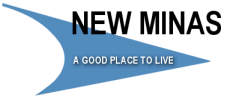 THE VILLAGE OF NEW MINAS 9489 Commercial St., New Minas, B4N 3G3 902-679-1878, shellyp@newminas.comRequested by: 									   		Date:			Firm Name:							Address:							Phone Number:						Contact Name:						Closing Date:							Assessment Account Number:				PID #					Name:								Address:							Other Details:														